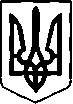 УКРАЇНАХМЕЛЬНИЦЬКА МІСЬКА РАДАДЕПАРТАМЕНТ  ОСВІТИ ТА НАУКИХМЕЛЬНИЦЬКИЙ ДОШКІЛЬНИЙ НАВЧАЛЬНИЙ ЗАКЛАД № 11 «ЗОЛОТА РИБКА»вул. Ракетників, 7, м. Хмельницький, Хмельницька область 29006тел. (0382) 64-71-12  е-mail: dnzkhm11@ukr.net Код ЄДРПОУ 38482223          Звіт-характеристика господарського освітнього та фінансової діяльності                                            З бюджетного фонду придбано:                                                      З спеціального фонду придбано:         За 2018-2019 навчальний рік в дошкільному навчальному закладі за рахунок  благодійної допоги, було подаровано садочку 10 кущів троянд , пошито 2 костюми (Лунтик, Ведмідь, два фіксика, Лев, Зебра ), 10 світильників на сонячних батарейках, 28 лед лампочок. №п/пСумаНа що виділеноНа що витраченоСтадія засвоє-ння коштів134500,00грн.Столи дитячіСтоли дитячіВикористано24453,00 грн.Посуд (чайники)Посуд (чайники)Використано31000,00 грн.Фліпчатерна дошкаФліпчатерна дошкаВикористано4192 600 грн.Заміна віконних блоківЗаміна віконних блоківВикористано52570,00 грн.МедикаментиМедикаментиВикористано61200,00 грн.БудматеріалиБудматеріалиВикористано79280,00 грнМиючі засобиМиючі засобиВикористано 82 730 грн.ВогнегасникиВогнегасникиВикористано921 000 грн.Тканина для комплектів білизниТканина для комплектів білизниВикористано№ п/пСумаНа що виділеноНа що витраченоСтадія засвоє-ння коштів19000,00 грн.Стільці дитячіСтільці дитячіВикористано21490,00 грн.СантехнікаСантехнікаВикористано35130,00 грн.Канцтовари, бланкиКанцтовари, бланкиВикористано41 180 грн.Миючі засобиМиючі засобиВикористано51 217 грн.СантехнікаСантехнікаВикористано69 000  грн.БудматеріалиБудматеріалиВикористано729000,00  грн.Комплект меблівКомплект меблівВикористано